Приложение 2 к Государственному образовательному стандарту высшего образования – магистратуры по направлению подготовки 07.04.02 Реконструкция и реставрация архитектурного наследия (пункт 3.2. раздела III)Универсальные компетенции, которые должны быть установлены программой магистратурыНаименование категории (группы)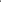 универсальных компетенцийКод и наименование универсальной компетенциивыпускникаСистемное и критическое мышлениеУК- 1. Способен осуществлять критический анализ проблемных ситуаций на основе системного подхода, вырабатывать стратегию действийРазработка и реализация проектовУК-2. Способен управлять проектом на всех этапах его жизненного циклаКомандная работа и лидерствоУК-3. Способен организовывать и руководить работой команды, вырабатывая командную стратегию для достижения поставленной целиКоммуникацияУК-4. Способен применять современные коммуникативные технологии, в том числе на иностранном(ых) языке(ах), для академического и профессионального взаимодействияМежкультурное взаимодействиеУК-5. Способен анализировать и учитывать разнообразие культур в процессе межкультурного взаимодействияСамоорганизация и саморазвитие (в том числе здоровьесбережение)УК-6. Способен определять и реализовывать приоритеты собственной деятельности и способы ее совершенствования на основе самооценки